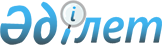 О некоторых вопросах акционерного общества "Национальный центр по управлению персоналом государственной службы"
					
			Утративший силу
			
			
		
					Постановление Правительства Республики Казахстан от 31 декабря 2014 года № 1416. Утратило силу постановлением Правительства Республики Казахстан от 26 декабря 2015 года № 1081дсп

      Сноска. Утратило силу постановлением Правительства РК от 26.12.2015 № 1081дсп (не подлежит опубликованию).      В соответствии с пунктом 2 статьи 166 Закона Республики Казахстан от 1 марта 2011 года «О государственном имуществе», связи с упразднением Агентства Республики Казахстан по делам государственной службы, Правительство Республики Казахстан ПОСТАНОВЛЯЕТ:



      1. Передать Агентству Республики Казахстан по делам государственной службы и противодействию коррупции права владения и пользования государственным пакетом акций акционерного общества «Национальный центр по управлению персоналом государственной службы» в размере 100 процентов.



      2. Комитету государственного имущества и приватизации Министерства финансов Республики Казахстан и Агентству Республики Казахстан по делам государственной службы и противодействию коррупции (по согласованию) принять меры, вытекающие из пункта 1 настоящего постановления.



      3. Внести в некоторые решения Правительства Республики Казахстан следующие изменения:



      1) в постановлении Правительства Республики Казахстан от 27 мая 1999 года № 659 «О передаче прав по владению и пользованию государственными пакетами акций и государственными долями в организациях, находящихся в республиканской собственности»:



      в приложении к указанному постановлению:



      в разделе «Агентство Республики Казахстан по делам государственной службы»:



      заголовок изложить в следующей редакции:

      «Агентство Республики Казахстан по делам государственной службы и противодействию коррупции»;



      2) утратил силу постановлением Правительства РК от 28.08.2015 № 683.

      Сноска. Пункт 3 с изменениями, внесенными постановлением Правительства РК от 28.08.2015 № 683.



      4. Настоящее постановление вводится в действие со дня его подписания.      Премьер-Министр

      Республики Казахстан                       К. Масимов
					© 2012. РГП на ПХВ «Институт законодательства и правовой информации Республики Казахстан» Министерства юстиции Республики Казахстан
				